Uwaga! Wniosek wypełniać pismem drukowanym 	 	 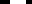 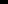 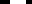 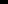 (imię i nazwisko) 	 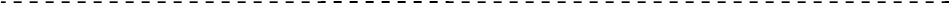 	(adres) 			Do Burmistrza Gorzowa Śląskiego WNIOSEK  Proszę o wydanie zaświadczenia o prawie do głosowania w referendum ogólnokrajowym zarządzonym na dzień 6 września 2015r. Podaję swoje dane: Nr ewidencyjny PeselImię  (imiona), Nazwisko:  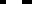 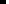 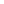 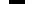 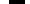 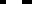 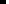 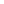 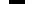 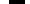 Adres zameldowania na pobyt stały / adres wpisania do rejestru wyborców : 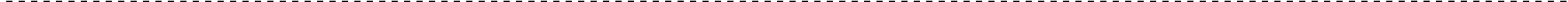 ulica:  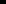 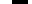 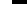 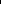 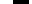 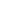 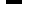 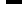 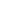 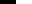 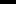 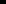 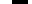 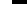 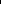 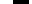 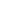 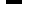 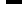 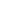 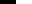 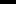 nr domu:  …………..…….	d) nr mieszkania: ……………………………	 Podanie numeru telefonu nie jest obowiązkowe, ale ułatwi kontakt 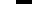 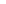 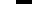 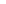 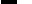 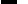 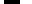 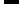 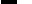 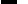 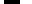 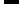 UpoważnienieJa niżej podpisany (-a) 	 	PESEL: 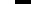 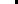 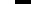 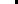  	(Imię i nazwisko) 	 upoważniam  	legitymującego (-cą) się   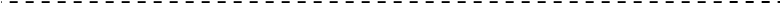 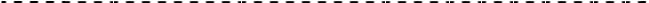 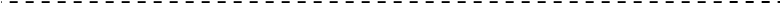 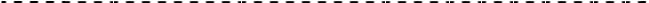  	(Imię i nazwisko) 	 	(Seria i numer dowodu osobistego) do odebrania dla mnie zaświadczenia o prawie do głosowania w referendum ogólnokrajowym zarządzonym na dzień 6 września 2015r. Gorzów Śląski, dnia 	 	 	 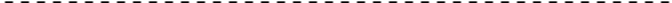 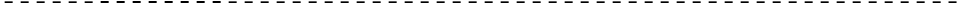 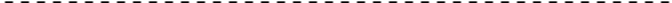 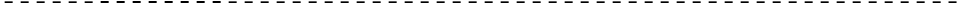  	 	 	(podpis osoby uprawnionej do udziału w referendum) Potwierdzam odbiór 1 egzemplarza zaświadczenia o prawie do głosowania w referendum ogólnokrajowym zarządzonym na dzień 6 września 2015r. Gorzów Śląski, dnia 	 	 	 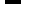 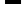 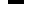 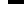 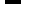 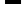 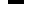 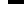  	 	 	(podpis osoby upoważnionej do odbioru zaświadczenia) 1 Należy wypełnić, jeżeli zaświadczenie będzie odebrane przez upoważnioną osobę. PouczeniePo otrzymaniu zaświadczenia osoba uprawniona do udziału w referendum zostanie wykreślona ze spisu osób uprawnionych do udziału w referendum i będzie mogła głosować tylko po przedstawieniu komisji do spraw referendum, otrzymanego zaświadczenia o prawie do głosowania. W przypadku utraty zaświadczenia niezależnie od przyczyn, nie będzie możliwe otrzymanie kolejnego zaświadczenia, ani wzięcia udziału w głosowaniu w obwodzie właściwym dla miejsca stałego zamieszkania. Zaświadczenie o prawie do głosowania osoba uprawniona do udziału w referendum odbiera za pokwitowaniem osobiście albo przez upoważnioną pisemnie osobę. W upoważnieniu osoba uprawniona do udziału w referendum wskazuje swoje imiona, nazwisko oraz PESEL. 